A támogatott szakképzésbe lépés, valamint a közalkalmazotti jogviszony létesítésének jelenlegi (2017.) folyamata (162/2015. (IV.30.) Korm.rendelet alapján)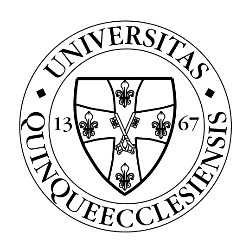  PÉCSI TUDOMÁNYEGYETEMÁltalános Orvostudományi KarSzak- és Továbbképző KözpontH-7624 Pécs • Szigeti út 12Az Állami Egészségügyi Ellátó Központ Emberi Erőforrás Fejlesztési Főigazgatóság (későbbiekben: ÁEEK, régi nevén: ENKK – Egészségügyi Nyilvántartási és Képzési Központ) honlapján (http://www.enkk.hu/index.php/hun/szakkepzes-tamogatasi-foosztaly/rezidens/ures-allashelyek) elérhető táblázat alapján a szakképzésüket megkezdeni kívánó szakorvos- és klinikai szakpszichológus jelöltek a diploma megszerzését követően az egészségügyi szolgáltatók (itt. elsődleges képzőhely) által meghirdetett álláshelyekre jelentkezhetnek közvetlenül az egészségügyi szolgáltatóknál. A képzőhely és a leendő rezidens egyetemi régiónként meghatározott keretszámok alapján, szakterületi megkötés nélkül állapodhatnak meg a felvételről.Miután a Képzőhely és a Jelölt megállapodott egymással ún. szándéknyilatkozat 2 példányban történő kitöltésével és megküldésével az ÁEEK - mindkét fél által aláírva, e mailben és postán is beküldve – kezdeményezik a közalkalmazotti jogviszony létrehozását a Jelölt és az ÁEEK között. Amennyiben a támogatott rendszerbe lépés feltételeinek megfelel a rezidens és a képzőhely (azaz a Jelölt alap nyilvántartási számmal rendelkezik, képzőhelyi érvényes akkreditációval rendelkezik, első alap szakképesítésre jelentkezik) akkor az ÁEEK erről 5 napon belül támogató nyilatkozatban (e-mail és postai küldemény) értesíti a Képzőhelyet és a Jelöltet.A támogatói nyilatkozat megküldésével egyidejűleg az ÁEEK felkéri a képzőhelyet, hogy a kinevezéshez szükséges alábbi dokumentumok másolatát küldje meg az ÁEEK részére. A képzőhely vezetője nyilatkozik arról, hogy a másolatok az eredeti dokumentumokkal mindenben megegyeznek.Személyazonosító igazolvány másolatLakcímet igazoló hatósági igazolvány másolatTAJ kártya másolatAdókártya másolatDiploma másolat (általános orvosi, gyógyszerészi, stb.)Három hónapnál nem régebbi erkölcsi bizonyítvány másolatElőző munkaviszony igazolások (kilépőpapírok) másolatai (ha volt előző munkahely)Nyilatkozat 16 éven aluli eltartott gyermekek számárólEgészségügyi alkalmassági vizsgálat eredményét igazoló dokumentumTudományos fokozat igazolásaA dokumentumok vizsgálatát követően az ÁEEK intézkedik a közalkalmazotti kinevezés előkészítéséről, mely ezt követően kerülhet aláírásra a jelölt és az ÁEEK által.Az ÁEEK jóváhagyását tartalmazó támogató nyilatkozat birtokában – még a kinevezés megtörténtét megelőzően – a szakképzési megállapodás megkötéséhez szükséges szakképzési terv összeállítása érdekében a Jelölt haladéktalanul felveszi a kapcsolatot azzal az Egyetemmel, amely a szakképzését koordinálni fogja.A jelölt felett a munkáltató jogokat az ÁEEK és az egészségügyi szolgáltató megosztva gyakorolja, a jelölt kinevezéséhez és annak módosításához, megszüntetéséhez fűződő munkáltatói jogokat az ÁEEK elnöke gyakorolja, minden egyéb munkáltatói jogot az egészségügyi szolgáltató vezetője gyakorolja. A munkáltató jogok meghatározása és elhatárolása érdekében az ÁEEK és az Egészségügyi szolgáltató megállapodást köt.A kinevezést az ÁEEK elkészíti, és az elnök aláírását követően megküldi a Jelölt részére, aki azt aláírásával ellátva visszaküldi az ÁEEK-nak, és ebből kap egy példányt a képzőhely is. A közalkalmazotti kinevezésben munkavégzés helyeként azon egészségügyi szolgáltató kerül kijelölésre, mellyel a jelölt a kinevezési kérelmet benyújtja. A jelölt központi foglalkoztatója az ÁEEK lesz.A mindenkori közalkalmazotti bértábla alapján járó illetmény folyósítása a közalkalmazotti jogviszony létrejöttét követően, a soron következő illetményfizetéssel megkezdődik.Az Egyetemmel kötött szakképzési megállapodás létrejöttéről, a szerződés 1 példányának megküldésével a Rezidens haladéktalanul tájékoztatja az ÁEEK-t, valamint értesíti a Képzőhelyét.A szakképzés kezdő időpontjától - melyet a szakképzési szerződés tartalmaz – kezdődhet meg a szakképzés teljesítésének Képzőhely részéről történő jelentése, valamint az egyetemi visszaigazolást követően a támogatások (szakképzés költsége az egyetemnek, tutor díjazásának biztosítása a Képzőhelyeken keresztül) folyósítása.A jelölt közalkalmazotti illetménye és a jogszabály alapján járó juttatások (pl. illetménypótlék) az ÁEEK költségvetéséből az egészségügyi szolgáltatón keresztül kerül folyósításra a jelölt részére minden hónap 10-éig.A szakképzés teljesítéséhez fűződő támogatást – évente 100 000 Ft költségtérítés - az ÁEEK akkor tudja biztosítani az egészségügyi szolgáltatón keresztül a jelölt részére, ha az ehhez szükséges szakképzés teljesítésére vonatkozó igazolásokat az egészségügyi szolgáltató, a tutor és a szakképzést koordináló egyetem az ÁEEK irányába lejelenti.A támogatások folyósításának elsődleges feltétele, hogy a jelölt a szakképzéshez fűződő kötelezettségeket teljesítse.A közalkalmazotti (rezidensi) jogviszony létrejöttéhez feltétlenül szükségesek az alábbiak beszerzése, amennyiben nem áll rendelkezésre:Bankszámla (szám): A rezidensek bérét és egyéb járandóságait munkahelye az illető bankszámlájára utalja át, így a bankszámla megnyitása, illetve a számla számának közlése az egészségügyi szolgáltató felé. Feltétlenül fontos a mindenkori változások jelentése, az aktuális állapot közlése.Adóazonosító szám: A szakképzendőnek is, mint munkavállalónak fennáll adó- és járulékfizetési kötelezettsége és munkáltatójának az adóelőleget minden járandósága után át kell utalnia. Ehhez szükséges az állandó lakóhely szerint illetékes APEH-nál az adóigazolvány beszerzése, ha azzal nem rendelkezne még az érintett.Orvosi (fogorvosi) alap-nyilvántartásba vétel: A végzettség (diploma) átadását követően az Egyetem kéri meg az orvosi (fogorvosi, gyógyszerészi) alapnyilvántartásba vételt, erről az értesítés levélben érkezik meg az érintett lakcímére, körülbelül a diploma kiosztását követő két-három hét után. Az egyetem elvégzését követően az az orvos kaphatja meg az első személyre szóló orvosi bélyegzőjét, akinek az alapnyilvántartást követően a Nemzeti Egészségbiztosítási Alapkezelő (továbbiakban: NEAK) – az alapnyilvántartást vezető hatóság (ÁEEK) értesítése, valamint az orvos belyegzo@neak.gov.hu email címre szkennelve megküldött, saját kezűleg aláírt kérelme alapján – megrendeli azt. A kérelem nyomtatvány a http://www.neak.gov.hu/nyomtatvanytar/temp_sc_538160.html    elérhetőségen megtalálható.Jelentkezés a Magyar Orvosi Kamarába: A jelentkezés a helyileg illetékes kamaránál kell történjen, ahol be kell mutatni az orvosi alapnyilvántartásba vételről szóló igazolást, kérni a kamarai tagok közé való felvételt és befizetni a kamarai tagdíjat. A jelentkezéskor korábban szükséges volt két darab színes „személyi igazolvány kép” is, ma minden bizonnyal elektronikusan intézik az ügyet (elektronikusan kell majd a fényképet beküldenie a jelentkezőnek).Az ÁEEK-től a működési nyilvántartásba vételi kérelem igazolása – ahhoz, hogy valaki betegellátó tevékenységet folytathasson – egyéni kérelemre - működési nyilvántartásba kötelező vetetnie magát, és ezt az ÁEEK intézi. A működési nyilvántartás kérelméhez már a kamarai tagság igazolása is szükséges.Az Egyetemmel kialakítandó szakképzési jogviszony létesítése: A határozott idejű (a szakképzési idő + maximum 3 év időtartamú) jogviszony létesítésére, a szakképzésre történő felvételről szóló igazolás (Támogató nyilatkozat) birtokában kerülhet sor. Egyéb teendők – folyamatos havi szintű jelentések küldése a teljesítésről.